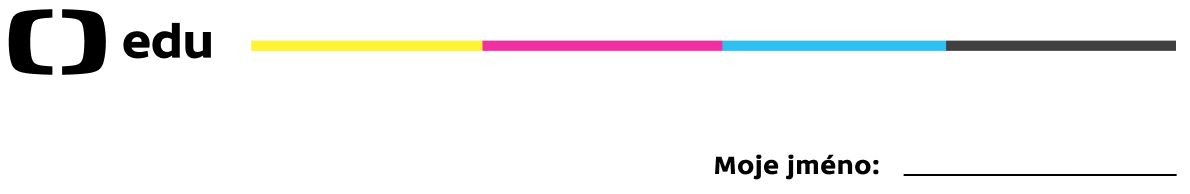 Směs vody a benzínu – řešeníPracovní list je určen pro studenty 2. stupně základních škol a jeho cílem je seznámit se s mísitelnými a nemísitelnými směsmi.Nemísitelné směsiMezi jaké směsi dvou kapalin patří směs vody a benzínu? mísitelné / nemísitelnéVyberte mísitelné kapaliny:voda a benzínvoda a olejvoda a ethanolProč benzín plave na hladině vody?Benzín plave na hladině vody, protože má nižší hustotu než voda.Jak lze dokázat, že vrchní hladina je benzín?Přítomnost benzínu lze dokázat jeho zapálením, jelikož benzín je na rozdíl od vody hořlavý.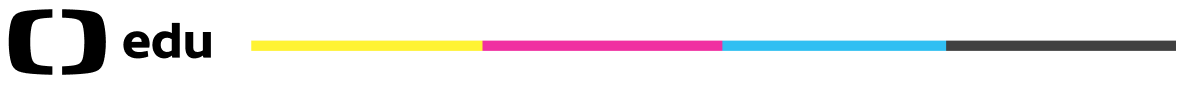 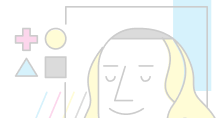 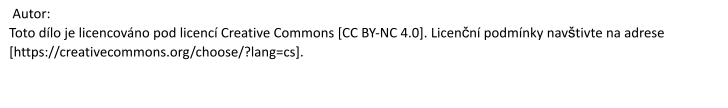 Co jsem se touto aktivitou naučil(a):………………………………………………………………………………………………………………………………………………………………………………………………………………………………………………………………………………………………………………………………………………………………………